Il est interdit aux candidats de signer leur composition ou d'y mettre un signe quelconque pouvant indiquer sa provenance.BEP Métiers de l'Électricité et de ses Environnements ConnectésSESSION 2018Epreuve EP2 :Réalisation et livraison d’une installation.Résumé de la situation :Leader sur le marché du plâtre et de l’isolation, la société Placoplatre® conçoit des solutions innovantes et performantes, à destination des professionnels de la construction, mais aussi des particuliers.Placoplatre, pionnier dans le domaine de la valorisation des déchets de plâtre de chantier, a lancé dès 2008 la première filière de recyclage de produits et déchets à base de plâtre.Une fois transformé, le plâtre récupéré est réintégré dans la chaîne de production, jusqu'à 15 % selon la nature des plaques fabriquées.En 2015, 45 000 tonnes de déchets de chantier ont été recyclés dans les trois usines Placoplatre dédiées. Cette même année les usines Placoplatre ainsi que l’activité recyclage ont été certifiées ISO 14001. L’obtention de cette certification récompense les actions menées afin de maîtriser l’impact environnemental des activités industrielles.Pour poursuivre cette démarche de valorisation des déchets la société Placoplatre souhaite intégrer du papier recyclée aux pare-vapeurs des plaques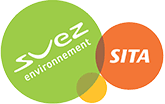 Pour cela elle a fait appel à la société SITA®La société SITA prend en charge l’ensemble des prestations liées au recyclage et à la commercialisation de papier à recyclerSITA adapte la collecte de papier aux différentes installations de ses clients ainsi qu’aux volumes de papier à recycler. SITA collecte et trie les papiers (en vrac ou conditionnés en balle), les cartons et les briques alimentaires mais également les papiers et documents confidentiels, dans le respect des normes en vigueur.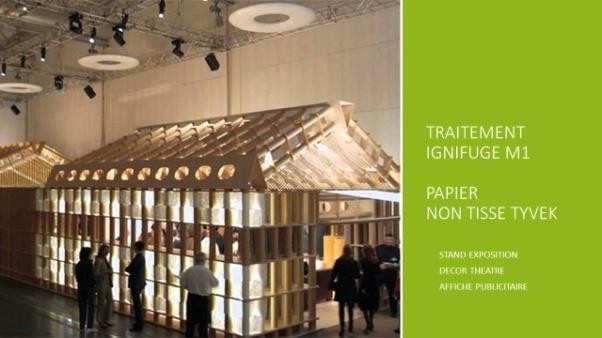 Après le traitement des papiers et cartons, SITA Négoce approvisionne la société INDUTEX® qui fabrique un papier non tissé ignifuge que la société Placoplatre intégrera à terme dans ses pare-vapeurs.La société SITA nous a confié la réalisation d’un prototype de malaxeur afin de produire une pâte à papier homogène et de qualité optimaleObjectif et déroulement de l’épreuve Objectif de l’épreuve :Pour l’étude de faisabilité du projet de malaxeur, nous vous demandons de réaliser la platine de câblage et la mise en service de deux moteurs : un démarrage direct deux sens de marche pour la montée descente de la pale, un démarrage direct un sens de marche pour la rotation de la pale. Vous devrez également implanter le matériel et câbler le pupitre de commande du système. Déroulement de l’épreuve : (Durée totale : 8h)Lecture de l’ensemble du sujet et analyse du travail demandé Réalisation du câblage électrique à l’aide du dossier câblage et d’implantation :(Mettre les repères uniquement sur la partie commande, attention aux sections et couleurs des conducteurs, mettre des embouts sur la partie puissance si le centre d’examen le propose)Vérification de l’implantation des goulottes et rail DIN, implantation du matériel sur la grille et sur le pupitre de commande A1Câblage de la partie puissanceCâblage de la partie commandeCâblage de la boite à boutons et réalisation du toronNettoyage de votre poste de travail Mise en service et vérification des grandeurs électriques du malaxeur à l’aide du dossier mise en service :Raccordement de votre platine dans l’armoire de confinement : au pupitre de commande (A1), au boitier de fin de courses (3 commutateurs à 2 positions fixes pour SC1/2/3), aux moteurs et à l’alimentation 3P+NVérification des paramètres suivant questionnaire et mise en route du systèmeCapacités évaluées :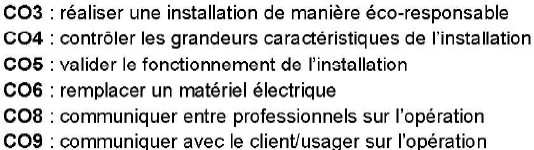 Consignes :	Durée de l’épreuve : 8 heuresLa société SITA souhaite réaliser un malaxeur qui permet de fabriquer une pâte spéciale pour la fabrication de pâte à papier homogène et de bonne qualité (voir page 2).Dans un premier temps, vous devrez câbler une partie de l’installation (6h).Dans un deuxième temps, vous aurez à mettre en service et expliquer le fonctionnement du malaxeur à son futur utilisateur (2h).1. INSTALLATION ELECTRIQUE (Voir implantation page 6 et 9)Translation verticale de la pâle (montée descente de la pale et du couvercle de la cuve) :M1 :	Moto-réducteur 230V / 400V - P = 0,18 kW ;Q1 :	protection par disjoncteur moteur ;KM11 :	Montée du couvercle et de la pâle ;KM12 :	Descente du couvercle et de la pâle.Rotation de la pâle du malaxeur :M2 :	Moto-réducteur 230V / 400V - P = 0,37 kW ;Q2 :	protection par disjoncteur moteur ;KM21 :	Rotation de la pâle ; Boutons poussoirs et fins de course :S0 :  Arrêt d’urgence	SC1 : FdC sécurité porteS1 :  Arrêt	SC2 : FdC HautS2 :  Marche	SC3 : FdC BasS3 : Départ cycle (DCY)Alimentation de la commande :T :	Transformateur 230V / 24V – 63VAQ3 :	protection Amont du transformateur par disjoncteur 2AQ4 :	protection Aval par disjoncteur 6AROTATION DE LA PALE (MALAXAGE)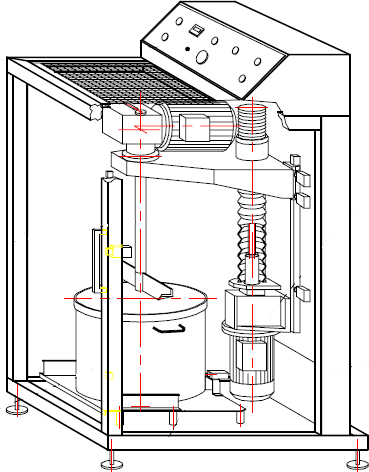 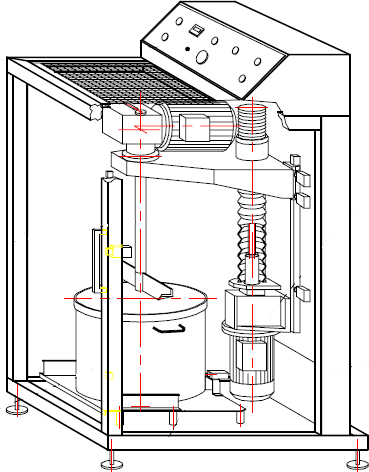 Moto-réducteur asynchrone triphasé : 230V / 400V, Puissance utile : P = 0,37 kW,Rapport de réduction : R = 1/10,Fréquence de rotation à vide : N = 140 tr/min, Couple : C = 22 Nm,Arbre creux diamètre 19 mm, Position de montage : V1, Arbre de transmission inox.Fin de course haut : SC2Fin de course bas : SC3MONTÉE / DESCENTE DE LA PALEMoto-réducteur asynchrone triphasé : 230V / 400V, Puissance utile : P = 0,18 kWRapport de réduction : R = 1/25Fréquence de rotation à vide : N = 55 tr/min, Couple : C = 31 NmArbre diamètre 20 x 40 Position de montage : V6L’ensemble de malaxage est guidé en translation par un système vis écrou en bronze avec limiteur de couple, et protégé par soufflet contre les poussières.Capteur de sécurité : Porte fermée SC1CUVE DE MALAXAGECuve en aluminium avec poignées de transport Diamètre : 360 mmHauteur : 240 mm  1- Vérification du matériel :Vérifier que vous disposez de tout le matériel indiqué dans la nomenclature page suivante et qu’il est en état de fonctionnement.  2 - Préparation de la platine de câblage (Utiliser les plans et schémas fournis) :Vérifier l’implantation et la fixation des goulottes et rails sur la grille ;Implanter le matérielRepérer les constituants.  3- Câblage, implantation et raccordement de la platine :Tous les conducteurs comporteront des embouts (noirs pour les conducteurs de 1,5 mm² et bleus pour les conducteurs de 0,75 mm²). Seuls les conducteurs du circuit de commande seront repérés par des numéros correspondant au repérage équipotentiel (repérage des conducteurs).Procéder au câblage de la platine, en respectant les règles de l’art et les conditions suivantes :Procéder au câblage de la boite à boutons commande (A1), en respectant les règles de l’art (Distribution/toron) Le toron devra faire environ 75 cmRaccorder les unités de commande et de signalisation de la boite à boutons commande (A1) au bornier X1.  4- Raccordement de la platine et mise en service :Raccorder les capteurs de la boite à boutons des capteurs SC1/SC2/SC3 (simulateur) au bornier X2 (uniquement pour la mise en service)Façonner et raccorder les câbles des éléments extérieurs (moteurs)Raccorder le câble d’alimentation générale (5G1.5)Mettre en service le système (voir page 13)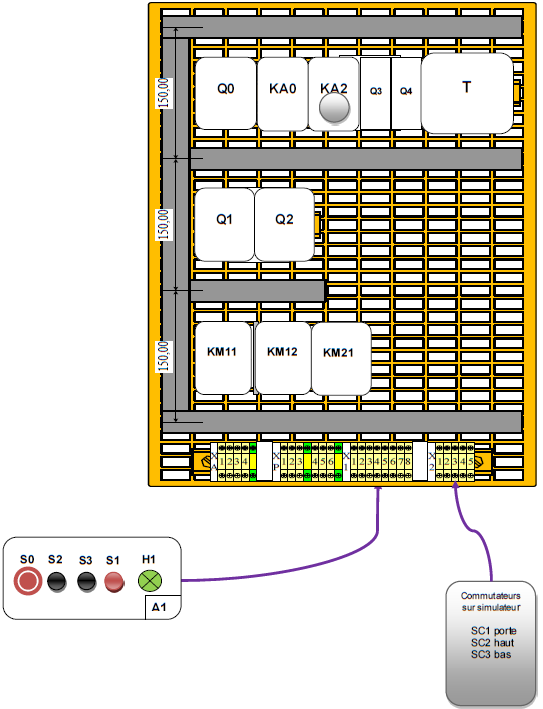 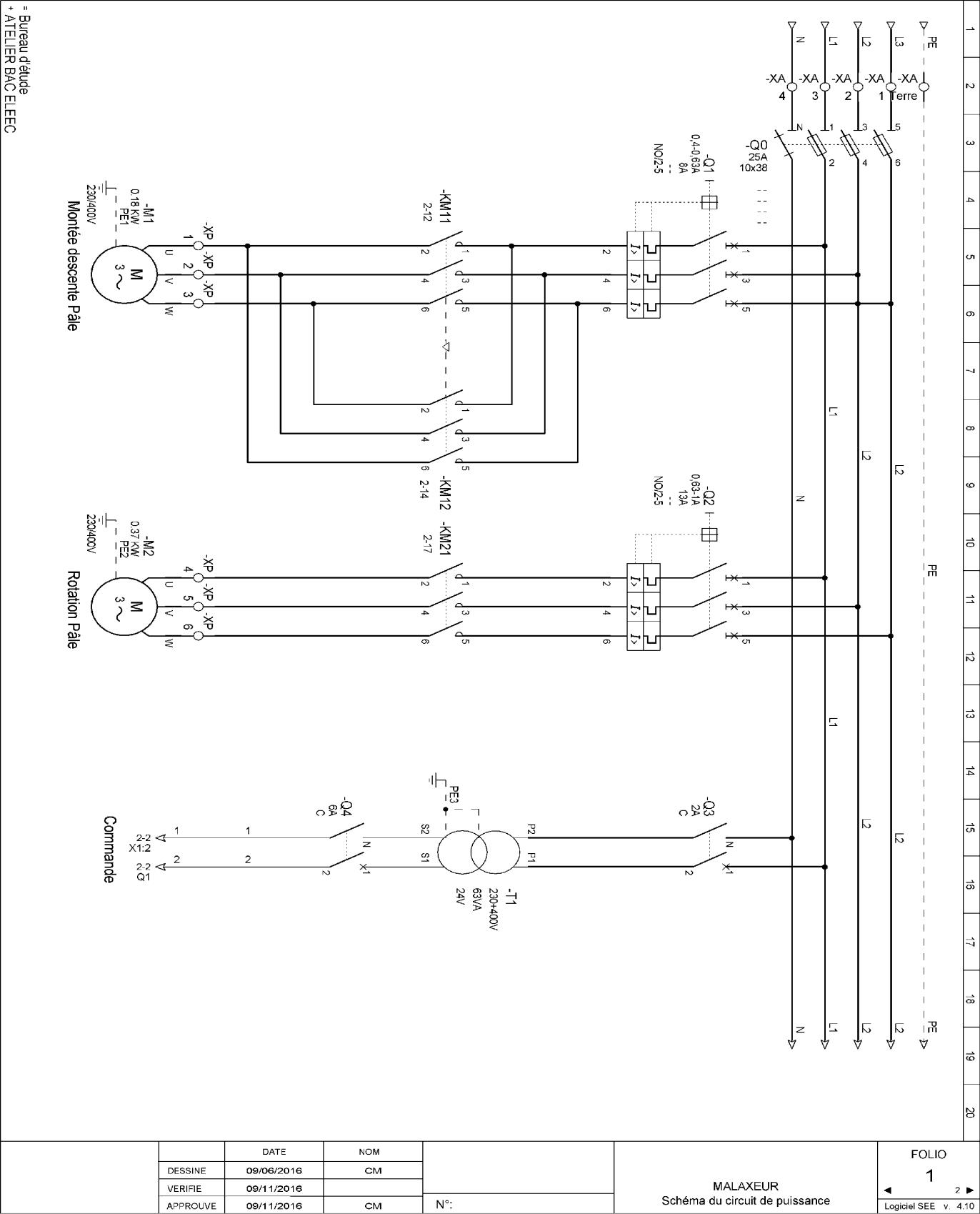 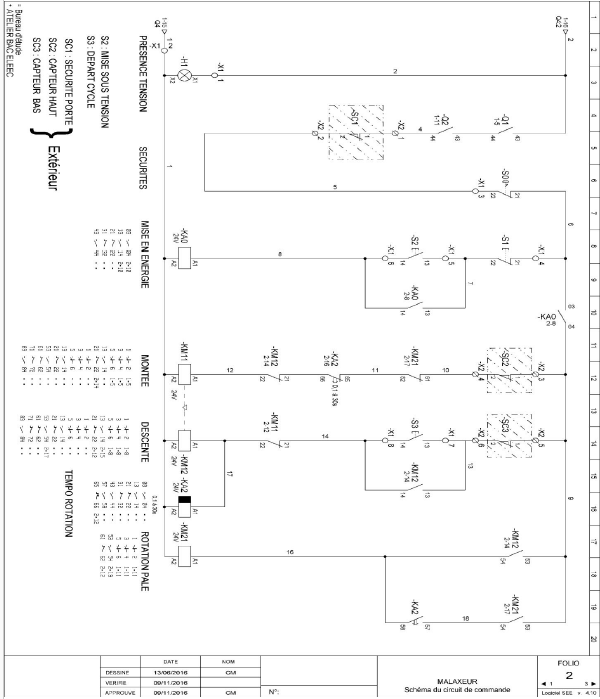 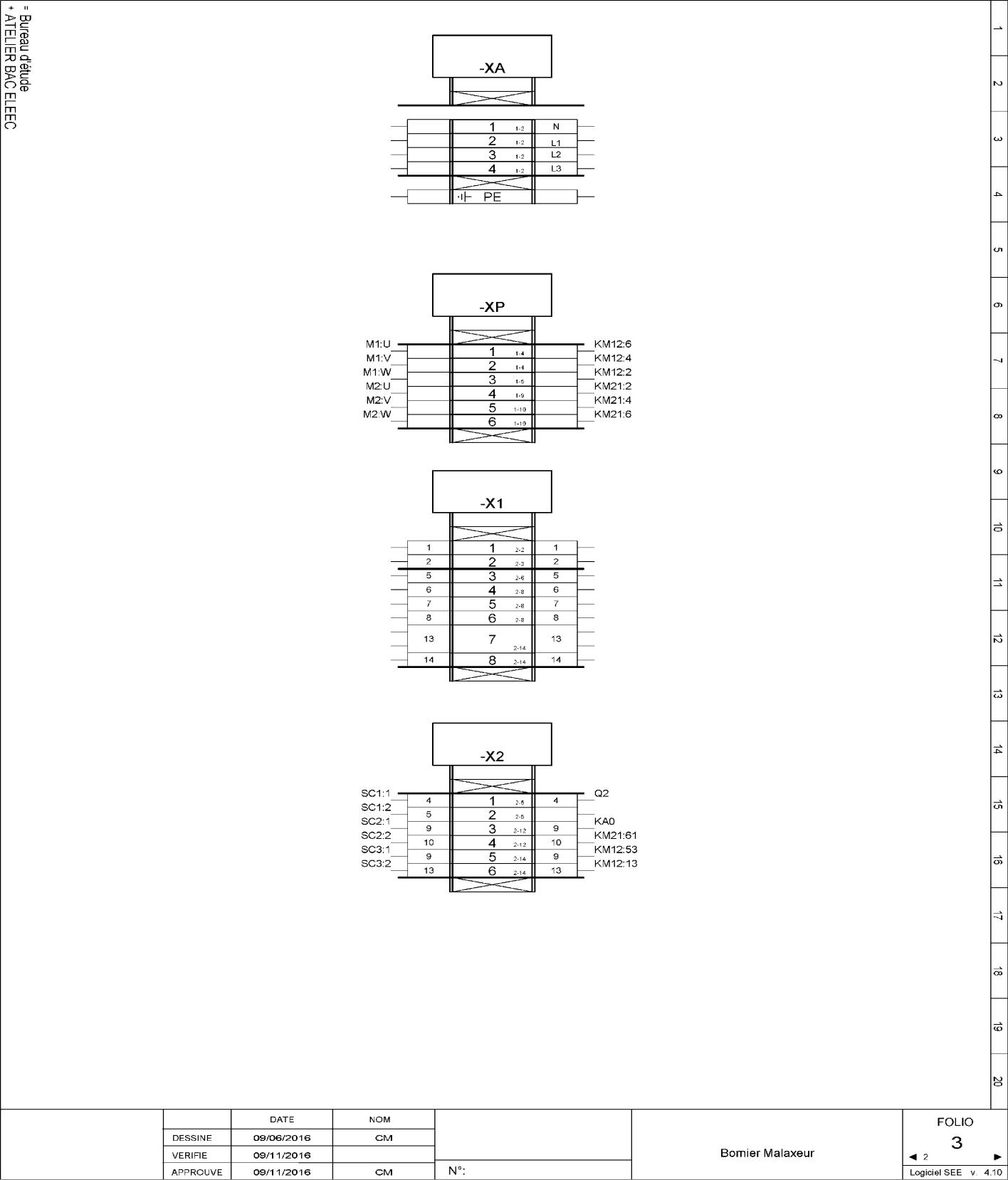 Toute manipulation doit toujours être précédée d’une demande auprès de l’examinateur pour des raisons de sécurité, mais aussi pour permettre à l’examinateur d’évaluer votre savoir-faire.Pour l’épreuve de mise en service, et, si votre réalisation ne fonctionne pas, l’examinateur vous fournira une grille qui fonctionne pour que vous puissiez, indépendamment de votre câblage, effectuer votre épreuve de mise en service.N E N E RI E N É CRI R E D A N S C E T T E É CRI R E D A N S C E T T E P A RT I EP A RT I EAcadémie :Académie :Académie :Session :Session :Examen :Examen :Examen :Série :Série :Spécialité/option :Spécialité/option :Spécialité/option :Repère de l’épreuve :Repère de l’épreuve :Epreuve/sous épreuve :Epreuve/sous épreuve :Epreuve/sous épreuve :Epreuve/sous épreuve :Epreuve/sous épreuve :NOM :NOM :NOM :NOM :NOM :(en majuscule, suivi s’il y a lieu, du nom d’épouse)Prénoms :(en majuscule, suivi s’il y a lieu, du nom d’épouse)Prénoms :(en majuscule, suivi s’il y a lieu, du nom d’épouse)Prénoms :N° du candidat(le numéro est celui qui figure sur la convocation ou liste d’appel)N° du candidat(le numéro est celui qui figure sur la convocation ou liste d’appel)Né(e) le :Né(e) le :Né(e) le :N° du candidat(le numéro est celui qui figure sur la convocation ou liste d’appel)N° du candidat(le numéro est celui qui figure sur la convocation ou liste d’appel)N° du candidat(le numéro est celui qui figure sur la convocation ou liste d’appel)N° du candidat(le numéro est celui qui figure sur la convocation ou liste d’appel)Ne rien ÉcrireNe rien ÉcrireNote :Appréciation du correcteurAppréciation du correcteurAppréciation du correcteurAppréciation du correcteurObservations du jury :Nom(s) examinateur(s) :SECTION ET COULEUR DES CONDUCTEURSSECTION ET COULEUR DES CONDUCTEURSSECTION ET COULEUR DES CONDUCTEURSCircuit de puissance1,5 mm²Noir/orangeCircuit neutre1,5 mm²Bleu clairCircuit PE1,5 mm²Vert/JauneCircuit de commande0,75 mm²RougeCircuit « 0 V transformateur et communs »0,75 mm²BlancN E RI E N É CRI R E D A N S C E T T E P A RT I EN E RI E N É CRI R E D A N S C E T T E P A RT I EN E RI E N É CRI R E D A N S C E T T E P A RT I EN E RI E N É CRI R E D A N S C E T T E P A RT I EN E RI E N É CRI R E D A N S C E T T E P A RT I EN E RI E N É CRI R E D A N S C E T T E P A RT I EN E RI E N É CRI R E D A N S C E T T E P A RT I EN E RI E N É CRI R E D A N S C E T T E P A RT I ENOMENCLATURE DU MATERIELNOMENCLATURE DU MATERIELNOMENCLATURE DU MATERIELNOMENCLATURE DU MATERIELNOMENCLATURE DU MATERIELNOMENCLATURE DU MATERIELNOMENCLATURE DU MATERIELNOMENCLATURE DU MATERIELRepèreDésignationDésignationDésignationRéférenceQuantitéTTransformateur 230V/24 V 63 VATransformateur 230V/24 V 63 VATransformateur 230V/24 V 63 VA1PlatinePlatinePlatinePlatine1Boite à boutons :Boite à boutons commande (A1)Boite à boutons commande (A1)Boite à boutons commande (A1)1Boite à boutons :Capteurs SC (uniquement pour la mise en service) : 3 commutateursCapteurs SC (uniquement pour la mise en service) : 3 commutateursCapteurs SC (uniquement pour la mise en service) : 3 commutateurs1Goulotte40 x 40 mm (largeur/profondeur)40 x 40 mm (largeur/profondeur)40 x 40 mm (largeur/profondeur)GC 40402 mProfilé chapeauRail omégaRail omégaRail oméga1 mQ0Sectionneur tripolaireSectionneur tripolaireSectionneur tripolaireLS1D321Q0Auxiliaire coupe neutreAuxiliaire coupe neutreAuxiliaire coupe neutreLA8 D324Q1Disjoncteur moteur tripolaire « 3 NO » - Ith : 0,40… 0,63 ADisjoncteur moteur tripolaire « 3 NO » - Ith : 0,40… 0,63 ADisjoncteur moteur tripolaire « 3 NO » - Ith : 0,40… 0,63 AGV2 ME041Q1Contact de signalisation de défaut « NC » + auxiliaire instantané « NO »Contact de signalisation de défaut « NC » + auxiliaire instantané « NO »Contact de signalisation de défaut « NC » + auxiliaire instantané « NO »GV AD01101Q2Disjoncteur moteur tripolaire « 3 NO » - Ith : 0,63… 1 ADisjoncteur moteur tripolaire « 3 NO » - Ith : 0,63… 1 ADisjoncteur moteur tripolaire « 3 NO » - Ith : 0,63… 1 AGV2 ME051Q2Contact de signalisation de défaut « NC » + auxiliaire instantané « NO »Contact de signalisation de défaut « NC » + auxiliaire instantané « NO »Contact de signalisation de défaut « NC » + auxiliaire instantané « NO »GV AD01101Q3Disjoncteur Legrand 230v 2A 1P+N courbe CDisjoncteur Legrand 230v 2A 1P+N courbe CDisjoncteur Legrand 230v 2A 1P+N courbe C406771Q4Disjoncteur Legrand 230v 6A 1P+N courbe CDisjoncteur Legrand 230v 6A 1P+N courbe CDisjoncteur Legrand 230v 6A 1P+N courbe C406772KM11/KM12Contacteur inverseur tripolaire 24 V~Contacteur inverseur tripolaire 24 V~Contacteur inverseur tripolaire 24 V~LC2 D09B71KM11/KM12Bloc additif - 2 contacts auxiliaires « NC »Bloc additif - 2 contacts auxiliaires « NC »Bloc additif - 2 contacts auxiliaires « NC »LAD N222KM21Contacteur tripolaire 24 V~Contacteur tripolaire 24 V~Contacteur tripolaire 24 V~LC1 D09B71KM21Bloc additif - 2 contacts auxiliaires 1 « NO » + 1 « NC »Bloc additif - 2 contacts auxiliaires 1 « NO » + 1 « NC »Bloc additif - 2 contacts auxiliaires 1 « NO » + 1 « NC »LAD N221KA0Contacteur auxiliaire 24 V~Contacteur auxiliaire 24 V~Contacteur auxiliaire 24 V~CAD 32B71KA2Contacteur auxiliaire 24 V~Contacteur auxiliaire 24 V~Contacteur auxiliaire 24 V~CAD 32B71KA2Bloc additif temporisé au repos 0,1 à 30s 1 « NO » + 1 « NC »Bloc additif temporisé au repos 0,1 à 30s 1 « NO » + 1 « NC »Bloc additif temporisé au repos 0,1 à 30s 1 « NO » + 1 « NC »LAD R21BornesBornes : suivant plan d’implantation et plan des borniers.Bornes : suivant plan d’implantation et plan des borniers.Bornes : suivant plan d’implantation et plan des borniers.25BornesBornes de terreBornes de terreBornes de terre5S0Bouton « Coup de poing » Ø 40	2 « NC »Bouton « Coup de poing » Ø 40	2 « NC »Bouton « Coup de poing » Ø 40	2 « NC »XB4 BT421S1Bouton poussoir1 « NC »RougeXB4 BA421S2Bouton poussoir1 « NO »NoirXB4 BA211S3Bouton poussoir1 « NO »BleuXB4 BA61H1Voyant à alimentation directe pour lampe BA 9s	BlancVoyant à alimentation directe pour lampe BA 9s	BlancVoyant à alimentation directe pour lampe BA 9s	BlancXB4 BV611RepèresRepérage des conducteurs : de 0 à 9 en quantité suffisanteRepérage des conducteurs : de 0 à 9 en quantité suffisanteRepérage des conducteurs : de 0 à 9 en quantité suffisanteCAB 3NCEmbouts câblageCircuit de puissance Noir : conducteurs de 1,5 mm²Circuit de puissance Noir : conducteurs de 1,5 mm²Circuit de puissance Noir : conducteurs de 1,5 mm²NCEmbouts câblageCircuit de commande Bleu : conducteurs de 0,75 mm²Circuit de commande Bleu : conducteurs de 0,75 mm²Circuit de commande Bleu : conducteurs de 0,75 mm²NCConducteursCircuit de puissance (amont sectionneur)1,5 mm² OrangeCircuit de puissance (amont sectionneur)1,5 mm² OrangeCircuit de puissance (amont sectionneur)1,5 mm² Orange2 mConducteursCircuit de puissance1,5 mm² Noir10 mConducteursCircuit neutre1,5 mm² Bleu clair1,5 mConducteursCircuit PE1,5 mm² Vert/Jaune1,5 mConducteursCircuit de commande0,75 mm²	Rouge25 mConducteursCircuit « 0 V transformateur et communs »0,75 mm² BlancCircuit « 0 V transformateur et communs »0,75 mm² BlancCircuit « 0 V transformateur et communs »0,75 mm² Blanc2,5 mWACâble souple : 5G 2,5 mm² (Alimentation 3 P + N + PE) (uniquement pour la mise en service)Câble souple : 5G 2,5 mm² (Alimentation 3 P + N + PE) (uniquement pour la mise en service)Câble souple : 5G 2,5 mm² (Alimentation 3 P + N + PE) (uniquement pour la mise en service)NCWDCâble ou fils souples : 10 X 0,75 mm² (Circuit de commande A1X1) (uniquement pour la mise en service)Câble ou fils souples : 10 X 0,75 mm² (Circuit de commande A1X1) (uniquement pour la mise en service)Câble ou fils souples : 10 X 0,75 mm² (Circuit de commande A1X1) (uniquement pour la mise en service)NCQuestion 1Placer votre platine câblée à l’intérieur de l’armoire. Raccorder les commutateurs sur simulateur (SC1, SC2, SC3) au bornier correspondant.Appeler l’examinateur pour validation.Question 2Vérifier le raccordement de la boite à bouton (A1), raccorder les moteurs et l’alimentation électrique (3P+N+PE) aux borniers correspondants. (ne pas mettre sous tension)Appeler l’examinateur pour validation et mise sous tension.Question 3Réaliser les mesures de tension d’alimentation du système, avec quel appareil la mesure-t-on? Effectuer la mesureQuestion 4Expliquer votre travail à votre chargé de chantier (Explication destinée à un professionnel)Question 5Expliquer le fonctionnement à votre client (Explication destinée à un non professionnel)Question 6Suite à un changement du circuit de commande, le disjoncteur moteur Q1n’est plus conforme, procéder à son changement dans les règles de l’art.